Дата: 18.01.2021, 21.01.2021, 22.01. 2021Группа: м-22Предмет:  Математика                                                                                                              Тема: «Приложение неопределѐнного интеграла» Преподаватель: Леханова Елена Анатольевна «Неопределѐнный интеграл.» Цель:  освоить навыки нахождения неопределѐнного интеграла. Методические указания. I.                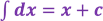 II.              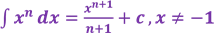 III.           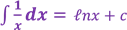 IV.                      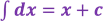 V.                        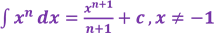 VI.                      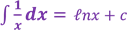 VII.                   VIII.  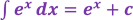 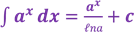 IX.                   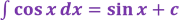 X.                      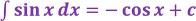 XI.                   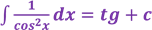 XII.                 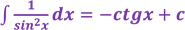 XIII.              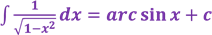 XIV.             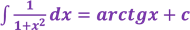 ПРИМЕР №1 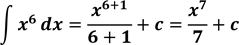 Самостоятельная работа.     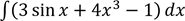 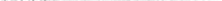 Практическая работа Тема: «Приложение неопределѐнного интеграла». Цель: научиться находить уравнение движения, зная уравнение для скорости или ускорения. Методические указания. Чтобы найти уравнение движения- надо найти интеграл от скорости. Чтобы найти скорость - надо найти интеграл от ускорения Самостоятельная работа. Вариант №1 1.Тело движется по прямой так, что скорость  изменяется по формуле  t). Найдите уравнение движения. 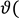 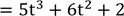 2.         Тело движется по прямой так, что скорость  изменяется по формуле  (t). Найдите уравнение движения. 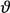 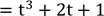 3.         Тело движется по прямой так, что скорость  изменяется по формуле t),. Найдите уравнение движения. 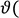 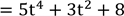 4.         Тело движется по прямой так, что скорость  изменяется по формуле (t),. Найдите уравнение движения. 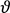 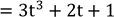 5.         Тело движется по прямой так, что ускорение  изменяется по формуле  ,. Найдите уравнение движения. 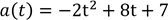 6.         Тело движется по прямой так, что ускорение изменяется , Найдите уравнение движения. 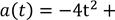 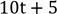 7.         Тело движется по прямой так, что ускорение изменяется  , Найдите уравнение движения. 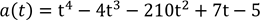 8.         Тело движется по прямой так, что ускорение изменяется  . Найдите уравнение движения. 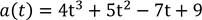 9.         Тело движется по прямой так, что ускорение изменяется  . Найдите уравнение движения.. 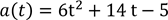 10.    Тело движется по прямой так, что ускорение изменяется  . Найдите уравнение движения. 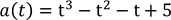 11.    Тело движется по прямой так, что ускорение изменяется  . Найдите уравнение движения. 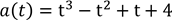 12.    Тело движется по прямой так, что ускорение изменяется  . Найдите уравнение движения. 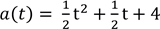 13.    Тело движется по прямой так, что ускорение изменяется  . Найдите уравнение движения. 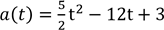 14.    Тело движется по прямой так, что ускорение изменяется  . Найдите уравнение движения. 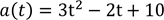 15.    Тело движется по прямой так, что ускорение изменяется  . Найдите уравнение движения. 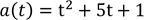 16.    Тело движется по прямой так, что ускорение изменяется  . Найдите уравнение движения. 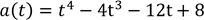 17.    Тело движется по прямой так, что ускорение изменяется  . Найдите уравнение движения. 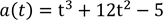 